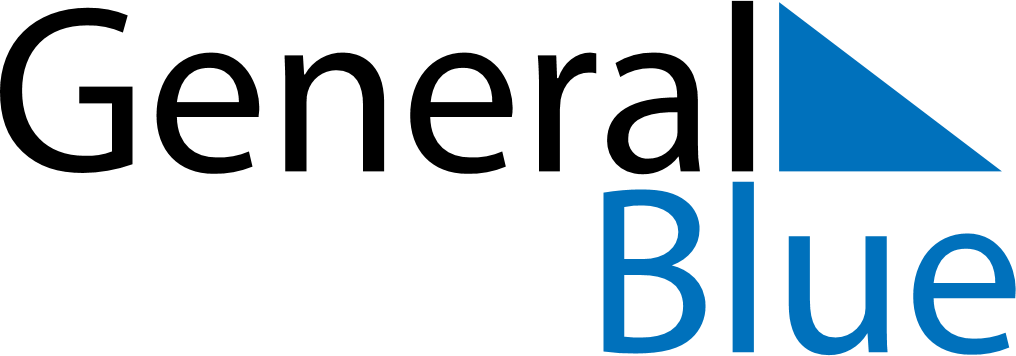 November 2024November 2024November 2024November 2024November 2024November 2024Dalkeith, Western Australia, AustraliaDalkeith, Western Australia, AustraliaDalkeith, Western Australia, AustraliaDalkeith, Western Australia, AustraliaDalkeith, Western Australia, AustraliaDalkeith, Western Australia, AustraliaSunday Monday Tuesday Wednesday Thursday Friday Saturday 1 2 Sunrise: 5:18 AM Sunset: 6:41 PM Daylight: 13 hours and 22 minutes. Sunrise: 5:18 AM Sunset: 6:42 PM Daylight: 13 hours and 24 minutes. 3 4 5 6 7 8 9 Sunrise: 5:17 AM Sunset: 6:43 PM Daylight: 13 hours and 26 minutes. Sunrise: 5:16 AM Sunset: 6:44 PM Daylight: 13 hours and 27 minutes. Sunrise: 5:15 AM Sunset: 6:45 PM Daylight: 13 hours and 29 minutes. Sunrise: 5:14 AM Sunset: 6:45 PM Daylight: 13 hours and 31 minutes. Sunrise: 5:13 AM Sunset: 6:46 PM Daylight: 13 hours and 32 minutes. Sunrise: 5:13 AM Sunset: 6:47 PM Daylight: 13 hours and 34 minutes. Sunrise: 5:12 AM Sunset: 6:48 PM Daylight: 13 hours and 36 minutes. 10 11 12 13 14 15 16 Sunrise: 5:11 AM Sunset: 6:49 PM Daylight: 13 hours and 37 minutes. Sunrise: 5:11 AM Sunset: 6:50 PM Daylight: 13 hours and 39 minutes. Sunrise: 5:10 AM Sunset: 6:51 PM Daylight: 13 hours and 40 minutes. Sunrise: 5:09 AM Sunset: 6:52 PM Daylight: 13 hours and 42 minutes. Sunrise: 5:09 AM Sunset: 6:53 PM Daylight: 13 hours and 43 minutes. Sunrise: 5:08 AM Sunset: 6:54 PM Daylight: 13 hours and 45 minutes. Sunrise: 5:08 AM Sunset: 6:54 PM Daylight: 13 hours and 46 minutes. 17 18 19 20 21 22 23 Sunrise: 5:07 AM Sunset: 6:55 PM Daylight: 13 hours and 48 minutes. Sunrise: 5:07 AM Sunset: 6:56 PM Daylight: 13 hours and 49 minutes. Sunrise: 5:06 AM Sunset: 6:57 PM Daylight: 13 hours and 50 minutes. Sunrise: 5:06 AM Sunset: 6:58 PM Daylight: 13 hours and 52 minutes. Sunrise: 5:05 AM Sunset: 6:59 PM Daylight: 13 hours and 53 minutes. Sunrise: 5:05 AM Sunset: 7:00 PM Daylight: 13 hours and 54 minutes. Sunrise: 5:05 AM Sunset: 7:01 PM Daylight: 13 hours and 56 minutes. 24 25 26 27 28 29 30 Sunrise: 5:04 AM Sunset: 7:02 PM Daylight: 13 hours and 57 minutes. Sunrise: 5:04 AM Sunset: 7:03 PM Daylight: 13 hours and 58 minutes. Sunrise: 5:04 AM Sunset: 7:03 PM Daylight: 13 hours and 59 minutes. Sunrise: 5:04 AM Sunset: 7:04 PM Daylight: 14 hours and 0 minutes. Sunrise: 5:03 AM Sunset: 7:05 PM Daylight: 14 hours and 1 minute. Sunrise: 5:03 AM Sunset: 7:06 PM Daylight: 14 hours and 2 minutes. Sunrise: 5:03 AM Sunset: 7:07 PM Daylight: 14 hours and 3 minutes. 